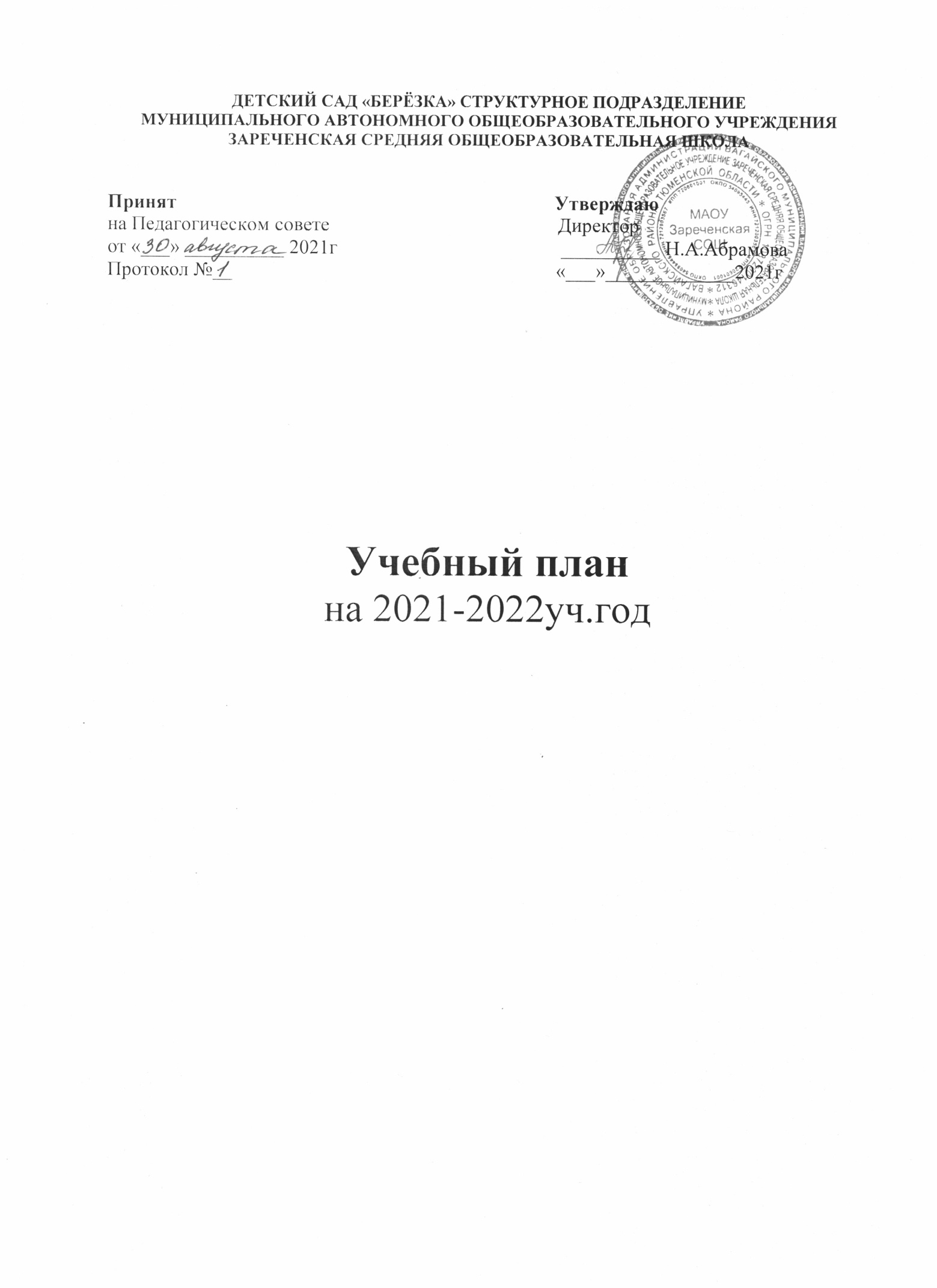 ПОЯСНИТЕЛЬНАЯ ЗАПИСКАк учебному планудетского сада «Берёзка», структурного подразделения Муниципального автономного общеобразовательного учреждения Зареченская средняя общеобразовательная школа Вагайского района Тюменской областина 2021-2022 учебный год.    Учебный план детского сада «Берёзка», структурного подразделения Муниципального автономного общеобразовательного учреждения Зареченская средняя общеобразовательная школаразработан в соответствии с:-  Федеральным  Законом от 29.12.2012 N 273-ФЗ (ред. от 07.05.2013 с изменениями, вступившими в силу с 19.05.2013) "Об образовании в Российской Федерации";- приказом Министерства образования и науки РФ от 17 октября 2013 г. N 1155 «Об утверждении ФГОС ДО»; -  Федеральным государственным образовательным стандартом дошкольного образования (ФГОС ДО);- приказом Минобрнауки  России от 30.08.2013г. №1014 г.,  Москва «Об утверждении Порядка организации и осуществления образовательной деятельности по основным общеобразовательным программам - образовательным программам  дошкольного образования;- Постановлением главного государственного санитарного врача Российской  Федерации от 15 мая 2013 г. N 26 «Об утверждении СанПиН 2.4.1.3049-13».-  Уставом  МАОУ Зареченская СОШ;- лицензией на право ведения образовательной деятельности  от «12» декабря 2016 г., серия 72 Л 01, № 0001899, регистрационный номер 257, выданной Департаментом образования и науки Тюменской области.        Учебный план составлен в соответствии с - основной образовательной программой детского сада «Берёзка», структурного подразделения Муниципального автономного общеобразовательного учреждения Зареченская средняя общеобразовательная школа, - примерной общеобразовательной программой дошкольного образования «От рождения до школы», под ред. Н. Е. Вераксы, Т. С. Комаровой, М. А. Васильевой, 2014г.В данном учебном плане отражены особенности учреждения.В детском саду функционирует 4 группы: -группа раннего возраста  для детей от 1,5 до 3 лет, -младшая группа для детей от 3 до 4 лет,-средняя группа для детей от 4 до 5 лет, -старшая группа от 5 до 7 лет.      Функционирует детский сад «Берёзка» в режиме 9 часов в день при пятидневной рабочей неделе.     Продолжительность учебного года в детском саду - с сентября по май.Занятия проводятся:группа раннего возраста  – 10 занятий в неделю, с продолжительностью не более 10 минут;младшая группа – 11 занятий в неделю, с продолжительностью не более 15минут;средняя группа– 12 занятий в неделю, с продолжительностью не более 20 минут;старшая группа – 15 занятий в неделю, с продолжительностью не более 25 минут; Перерыв между занятиями составляет не менее 10 минут в каждой возрастной группе для организации двигательной активности.Воспитательно-образовательный процесс строится с учетом контингента воспитанников, их индивидуальных и возрастных особенностей, социального заказа родителей.При организации воспитательно-образовательного процесса обеспечивается единство воспитательных, развивающих и обучающих целей и задач.Образовательный процесс строится на комплексно-тематическом принципе с учетом интеграции образовательных областей. Социально-коммуникативное развитие направлено на усвоение норм и ценностей, принятых в обществе, включая моральные и нравственные ценности; развитие общения и взаимодействия ребёнка с взрослыми и сверстниками; становление самостоятельности, целенаправленности и саморегуляции собственных действий; развитие социального и эмоционального интеллекта, эмоциональной отзывчивости, сопереживания, формирование готовности к совместной деятельности со сверстниками, формирование уважительного отношения и чувства принадлежности к своей семье и к сообществу детей и взрослых в Организации; формирование позитивных установок к различным видам труда и творчества; формирование основ безопасного поведения в быту, социуме, природе.Познавательное развитие предполагает развитие интересов детей, любознательности и познавательной мотивации; формирование познавательных действий, становление сознания; развитие воображения и творческой активности; формирование первичных представлений о себе, других людях, объектах окружающего мира, о свойствах и отношениях объектов окружающего мира, (форме, цвете, размере, материале, звучании, ритме, темпе, количестве, числе, части и целом, пространстве и времени, движении и покое, причинах и следствиях и др.), о малой родине и Отечестве, представлений о социокультурных ценностях нашего народа, об отечественных традициях и праздниках, о планете Земля как общем доме людей, об особенностях её природы, многообразии стран и народов мира.Речевое развитие включает владение речью как средством общения и культуры; обогащение активного словаря; развитие связной, грамматически правильной диалогической и монологической речи; развитие речевого творчества; развитие звуковой и интонационной культуры речи, фонематического слуха; знакомство с книжной культурой, детской литературой, понимание на слух текстов различных жанров детской литературы; формирование звуковой аналитико-синтетической активности как предпосылки обучения грамоте.Художественно-эстетическое развитие предполагает развитие предпосылок ценностно-смыслового восприятия и понимания произведений искусства (словесного, музыкального, изобразительного), мира, природы; становление эстетического отношения к окружающему миру; формирование элементарных представлений о видах искусства; восприятие музыки, художественной литературы, фольклора; стимулирование сопереживания персонажам художественных произведений; реализацию самостоятельной творческой деятельности детей (изобразительной, конструктивно-модельной, музыкальной, и др.).Физическое развитие включает приобретение опыта в следующих видах деятельности детей: двигательной, в том числе связанной с выполнением упражнений, направленных на развитие таких физических качеств, как координация и гибкость; способствующих правильному формированию опорно-двигательной системы организма, развитию равновесия, координации движения, крупной и мелкой моторики обеих рук, а также с правильным, не наносящем ущерба организму, выполнением основных движений (ходьба, бег, мягкие прыжки, повороты в обе стороны), формирование начальных представлений о некоторых видах, спорта, овладение подвижными играми с правилами; становление целенаправленности и саморегуляции в двигательной сфере; становление ценностей здорового образа жизни, овладение его элементарными нормами и правилами (в питании, двигательном режиме, закаливании, при формировании полезных привычек и др.).Реализация образовательной  области социально-коммуникативное развитие, которая не входит в учебный план,  осуществляется в процессе режимных моментов,  самостоятельной деятельности и взаимодействии со сверстниками и родителями, через интеграцию образовательных областей.  Планируемые результаты освоения детьми   программы   осуществляются через систему диагностики, что позволяет получить качественное обеспечение оценки динамики достижений детей, сбалансированности используемых педагогических методов и  не приводит к переутомлению воспитанников. Режим работы дошкольных групп, учебные нагрузки воспитанников определены Уставом ДОУ и не превышают норм предельно допустимых нагрузок, определенных на основе санитарно-эпидемиологических правил и нормативов для ДОУ.Большое внимание уделяется разработке методов и способов коррекции микроклимата в группах, индивидуальной работе в процессе адаптации детей к детскому саду.     Целевой направленностью учебного плана является распределение организованной образовательной деятельности (занятий) и объемов учебного времени, отводимого на её проведение по возрастам; обеспечение всестороннего развития психических и физических качеств в соответствии с возрастными и индивидуальными особенностями, подготовка к жизни в современном обществе, к обучению в школе, обеспечение безопасности жизнедеятельности дошкольника в соответствии с действующим Федеральным  государственным образовательным стандартом дошкольного образования.  Данный учебный план призван обеспечить реализацию этих целей в процессе разнообразных видов деятельности: игровой, коммуникативной, трудовой, познавательно-исследовательской, продуктивной, музыкально-художественной, конструктивной, чтения художественной литературы.УЧЕБНЫЙ ПЛАНОбразовательная областьОрганизованная образовательная деятельностьОрганизованная образовательная деятельностьОрганизованная образовательная деятельностьОрганизованная образовательная деятельностьОрганизованная образовательная деятельностьОбразовательная областьВид деятельностиПериодичность Периодичность Периодичность Периодичность Образовательная областьВид деятельностиГруппа раннего возраста  Младшая группа  Средняя группа Старшая группаОбразовательная областьВид деятельностиГруппа раннего возраста  Младшая группа  Средняя группа Старшая группаОбразовательная областьВид деятельностиГруппа раннего возраста  Младшая группа  Средняя группа Старшая группаФизическое развитиеФизическая культура в помещении2раза в неделю2 раза в неделю2 раза в неделю2 раза в неделюФизическое развитиеФизическая культура на прогулке-1 раз в неделю1 раз в неделю1 раз в неделюПознавательное развитиеОзнакомление с предметным окружением, социальным миром и миром природы2раза в неделю1 раз в неделю1 раз в неделю2 раза в неделюПознавательное развитиеРабота с дидактическим материалом  1 раз в неделю---Познавательное развитиеРабота со строительным материалом1 раз в неделю---Познавательное развитиеФормирование элементарных математических представлений-1 раз в неделю1 раз в неделю1 раз в неделюРечевое развитиеРазвитие речи 1 раза в неделю1раз в 2 недели1 раз в неделю1 раза в неделюЧтение художественной литературы1 раза в неделю1раз в 2 недели1 раз в неделю1 раз в неделюХудожественно-эстетическое развитиеРисование-1 раз в неделю1 раз в неделю2 раза в неделюХудожественно-эстетическое развитиеЛепка-1 раз в неделю1 раз в неделю1 раз в неделюХудожественно-эстетическое развитиеАппликация/конструирование -ч/нч/н2 раза в неделюХудожественно-эстетическое развитиеМузыкальное2 раза в неделю2 раза в неделю2 раза в неделю2 раза в неделю                                        Итого:                                         Итого: 10111215Образовательная областьОбразовательная деятельность в ходе режимных моментовОбразовательная деятельность в ходе режимных моментовОбразовательная деятельность в ходе режимных моментовОбразовательная деятельность в ходе режимных моментовОбразовательная деятельность в ходе режимных моментовОбразовательная областьВид деятельностиПериодичность Периодичность Периодичность Периодичность Образовательная областьВид деятельностиГруппа раннего возраста  Младшая группа  Средняя группа Старшая группаОбразовательная областьВид деятельностиГруппа раннего возраста  Младшая группа  Средняя группа Старшая группаОбразовательная областьВид деятельностиГруппа раннего возраста  Младшая группа  Средняя группа Старшая группаФизическое развитиеДВИГАТЕЛЬНАЯ Утренняя гимнастикаежедневноежедневноежедневноежедневноФизическое развитиеДВИГАТЕЛЬНАЯ Комплексы закаливающих процедурежедневноежедневноежедневноежедневноФизическое развитиеДВИГАТЕЛЬНАЯ Гигиенические процедурыежедневноежедневноежедневноежедневноФизическое развитиеДВИГАТЕЛЬНАЯ ПрогулкиежедневноежедневноежедневноежедневноПознавательное развитиеКОММУНИКАТИВНАЯ Ситуативные беседы при проведении режимных моментовежедневноежедневноежедневноежедневноХудожественно-эстетическое развитиеКОММУНИКАТИВНАЯ Чтение художественной литературыежедневноежедневноежедневноежедневноСоциально-коммуникативное развитиеЭЛЕМЕНТАРНЫЙ ТРУД Самообслуживание, ДежурстваежедневноежедневноежедневноежедневноСамостоятельная деятельность детейСамостоятельная деятельность детейСамостоятельная деятельность детейСамостоятельная деятельность детейСамостоятельная деятельность детейСамостоятельная деятельность детейСоциально-коммуникативное развитиеИГРОВАЯежедневноежедневноежедневноежедневноСоциально-коммуникативное развитиеСамостоятельная деятельность детей в центрах (уголках) развитияежедневноежедневноежедневноежедневноДлительностьДлительностьНе менее 3-4 часовНе менее 3-4 часовНе менее 3-4 часовНе менее 3-4 часов